Assemblées des États membres de l’OMPICinquante-deuxième série de réunionsGenève, 10 – 12 décembre 2013ordre du jour unifié et annotéadopté par les assembléesIntroductionDans le présent document, les points des ordres du jour des assemblées et autres organes (dont la liste figure dans le document A/52/INF/1) sont présentés de façon unifiée, c’est-à-dire qu’une question qui concerne plus d’une assemblée ou d’un autre organe constitue un seul point de l’ordre de jour.Tous les points de l’ordre du jour sont annotés.  Sous chacun d’eux figurent les indications suivantes :les assemblées et autres organes intéressés,le président (selon l’article 42 des Règles générales de procédure de l’OMPI),le document préparatoire, le cas échéant.Les séances du matin se tiendront de 10 heures à 13 heures, celles de l’après-midi de 15 heures à 18 heures et, si nécessaire, celles de nuit à partir de 19 heures.Vous voudrez bien noter que n’importe lequel des points de l’ordre du jour peut être abordé n’importe quel jour entre le 10 et le 12 décembre 2013 sur décision de la présidence, conformément aux Règles générales de procédure de l’OMPI.Liste des points de l’ordre du jourOuverture des sessionsAdoption de l’ordre du jourAdoption du rapport général et du rapport de chaque organe directeur (cinquante et unième série de réunions des assemblées des États membres 
de l’OMPI (23 septembre – 2 octobre 2013))Planification et budgétisationDécision de l’Assemblée générale relative à la décision prise par le Comité de coordination au sujet des bureaux extérieurs à sa soixante-septième session (44e session ordinaire) Programme et budget proposé pour l’exercice biennal 2014-2015Politiques générales de l’OMPI en matière de gouvernance des bureaux extérieursAudit et supervisionGouvernance de l’OMPIComités de l’OMPI et cadre normatif internationalExamen de la convocation d’une conférence diplomatique pour l’adoption d’un traité sur le droit des dessins et modèlesQuestions concernant le Comité permanent du droit d’auteur et des droits connexes (SCCR)Rapports sur les autres comités de l’OMPI : Comité des normes de l’OMPI (CWS)Clôture des sessionsAdoption du rapport général et du rapport de la session extraordinaire de l’Assemblée générale (cinquante-deuxième série de réunions des assemblées des États membres de l’OMPI)Clôture des sessionsOrdre du jour unifié et annotéPoint 1	OUVERTURE DES SESSIONSAssemblées et autres organes intéressés : tousPrésident : le président de l’Assemblée généraleDocument : A/52/INF/1 (Informations générales)Point 2	ADOPTION DE L’ORDRE DU JOURAssemblées et autres organes intéressés : tousPrésident : le président de l’Assemblée généraleDocument : le présent documentPoint 3	ADOPTION DU RAPPORT GÉNÉRAL ET DU RAPPORT DE CHAQUE 
ORGANE DIRECTEUR (CINQUANTE ET UNIÈME SÉRIE DE RÉUNIONS 
DES ASSEMBLÉES DES ÉTATS MEMBRES DE L’OMPI 
(23 SEPTEMBRE – 2 OCTOBRE 2013))Assemblées et autres organes intéressés : tousPrésident : 	le président de l’Assemblée généraleDocuments : 	A/51/20 (Rapport général)WO/GA/43/22 (Rapport)WO/CF/33/1 (Rapport)WO/CC/67/4 (Rapport)P/A/46/1 (Rapport)P/EC/52/1 (Rapport)B/A/40/1 (Rapport)B/EC/58/1 (Rapport)MM/A/46/3 (Rapport)H/A/32/3 (Rapport)N/A/32/1 (Rapport)LI/A/29/2 (Rapport)LO/A/32/1 (Rapport)IPC/A/33/1 (Rapport)PCT/A/44/5 (Rapport)BP/A/29/1 (Rapport)VA/A/25/1 (Rapport)WCT/A/12/1 (Rapport)WPPT/A/12/1 (Rapport)PLT/A/11/2 (Rapport)STLT/A/5/2 (Rapport)Planification et budgétisationPoint 4	DÉCISION DE L’ASSEMBLÉE GÉNÉRALE RELATIVE À LA DÉCISION PRISE PAR LE COMITÉ DE COORDINATION AU SUJET DES BUREAUX EXTÉRIEURS À SA SOIXANTE-SEPTIÈME SESSION (44E SESSION ORDINAIRE) Assemblées et autres organes intéressés : Assemblée généralePrésident : le président de l’Assemblée généraleDocument : 	WO/GA/44/1 (Décision de l’Assemblée générale relative à la décision prise par le Comité de coordination au sujet des bureaux extérieurs à sa soixante-septième session (44e session ordinaire))Point 5	PROGRAMME ET BUDGET PROPOSÉ POUR L’EXERCICE BIENNAL 2014-2015Assemblées et autres organes intéressés : tousPrésident : le président de l’Assemblée généraleDocument : 	A/51/7 Rev. (Programme et budget proposé pour l’exercice biennal 2014-2015)A/51/INF/6 (Document d’information sur les bureaux extérieurs)A/51/INF/6 Add. (Document d’information sur les bureaux extérieurs 
– Additif)A/51/INF/6 Add.2 (Document d’information sur les bureaux extérieurs 
– Additif)A/51/INF/6 Add.3 (Document d’information sur les bureaux extérieurs 
– Additif)A/51/13 (Résumé des décisions et recommandations formulées 
par le Comité du programme et budget à sa vingtième session 
(8 – 12 juillet 2013))A/51/14 (Résumé des décisions et recommandations formulées 
par le Comité du programme et budget à sa vingt et unième session 
(9 – 13 septembre 2013))A/51/20 (Rapport général)A/52/2 (Proposition du groupe des pays d'Amérique latine et des Caraïbes (GRULAC) relative au programme 20 du programme et budget proposé pour l’exercice biennal 2014-2105)Point 6	POLITIQUES GÉNÉRALES DE L’OMPI EN MATIÈRE DE GOUVERNANCE DES BUREAUX EXTÉRIEURSAssemblées et autres organes intéressés : tousPrésident : le président de l’Assemblée généraleDocument : 	A/52/3 (Politiques générales de l’OMPI en matière de gouvernance des bureaux extérieurs)Audit et supervisionPoint 7	GOUVERNANCE DE L’OMPIAssemblées et autres organes intéressés : Assemblée générale Président : le président de l’Assemblée généraleDocument : 	WO/GA/43/18 (Gouvernance de l’OMPI)A/51/14 (Résumé des décisions et recommandations formulées 
par le Comité du programme et budget à sa vingt et unième session 
(9 – 13 septembre 2013))WO/GA/43/22 (Rapport)WO/GA/44/3 (Gouvernance de l’OMPI)Comités de l’OMPI et cadre normatif internationalPoint 8	EXAMEN DE LA CONVOCATION D’UNE CONFÉRENCE DIPLOMATIQUE POUR L’ADOPTION D’UN TRAITÉ SUR LE DROIT DES DESSINS ET MODÈLESAssemblées et autres organes intéressés : Assemblée généralePrésident : le président de l’Assemblée généraleDocument : 	WO/GA/43/12 (Questions concernant la convocation d’une conférence diplomatique pour l’adoption d’un traité sur le droit des dessins et modèles)WO/GA/43/22 (Rapport)WO/GA/44/2 (Questions concernant la convocation d’une conférence diplomatique pour l’adoption d’un traité sur le droit des dessins et modèles)Point 9	QUESTIONS CONCERNANT LE COMITÉ PERMANENT DU DROIT D’AUTEUR ET DES DROITS CONNEXES (SCCR)Assemblées et autres organes intéressés : Assemblée généralePrésident : le président de l’Assemblée généraleDocument : 	WO/GA/43/13 (Rapport sur les travaux du Comité permanent du droit d’auteur et des droits connexes)WO/GA/43/22 (Rapport)WO/GA/44/4 (Rapport sur les travaux du Comité permanent du droit d’auteur et des droits connexes)Point 10	RAPPORTS SUR LES AUTRES COMITÉS DE L’OMPI : COMITÉ DES NORMES DE L’OMPI (CWS)Assemblées et autres organes intéressés : Assemblée généralePrésident : le président de l’Assemblée généraleDocument : 	WO/GA/43/16 (Rapports sur les autres comités de l’OMPI)WO/GA/43/22 (Rapport)WO/GA/44/5 (Rapports sur les autres comités de l’OMPI : Comité des normes de l’OMPI (CWS))Clôture des sessionsPoint 11	ADOPTION DU RAPPORT GÉNÉRAL ET DU RAPPORT DE LA SESSION EXTRAORDINAIRE DE L’ASSEMBLÉE GÉNÉRALE (CINQUANTE-DEUXIÈME SÉRIE DE RÉUNIONS DES ASSEMBLÉES DES ÉTATS MEMBRES DE L’OMPI)Assemblées et autres organes intéressés : tousPrésident : le président de l’Assemblée généraleDocuments : les rapportsPoint 12	CLÔTURE DES SESSIONSAssemblées et autres organes intéressés : tousPrésident : le président de l’Assemblée généraleDocument : aucun[Fin du document]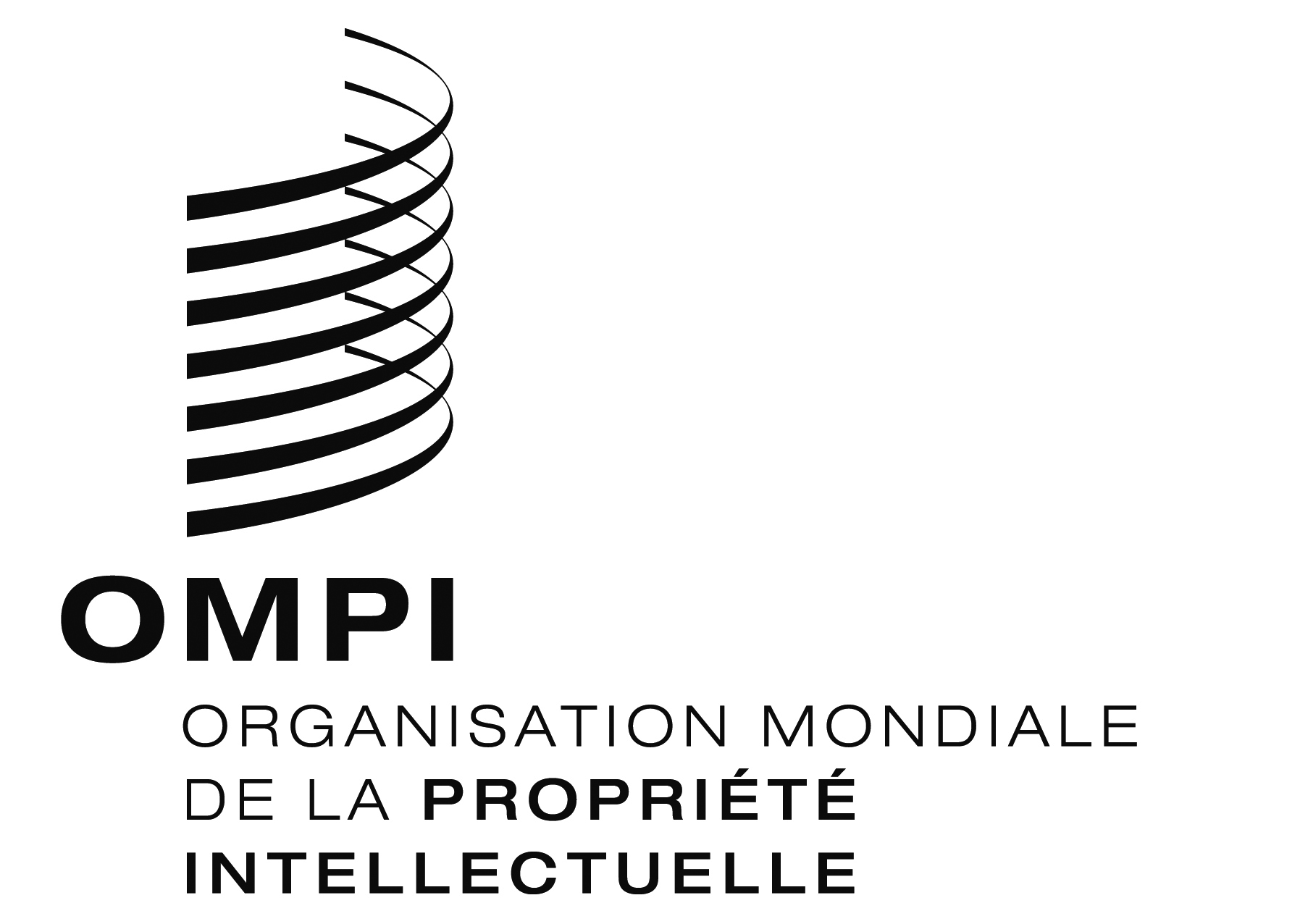 FA/52/1 A/52/1 A/52/1 ORIGINAL : anglaisORIGINAL : anglaisORIGINAL : anglaisDATE : 12 décembre 2013 novembre 2013DATE : 12 décembre 2013 novembre 2013DATE : 12 décembre 2013 novembre 2013